Objective a.Write down estimates in the table below for the perimeter of the following things in the unit highlighted. Use a ruler to measure the sides and record the actual perimeter. Calculate the difference between the estimate and actual perimeter. Discuss the accuracy of your estimates. Complete the table below using things from your classroom or school environment.Examples:Chalk/whiteboardDesk topTeacher’s tableA chart etc……Objective b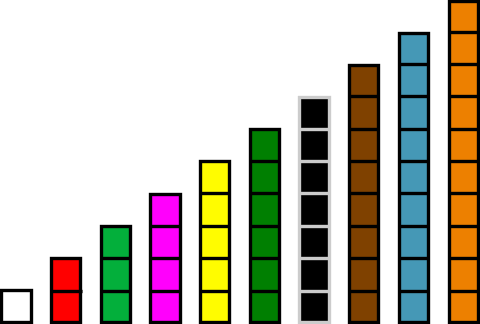 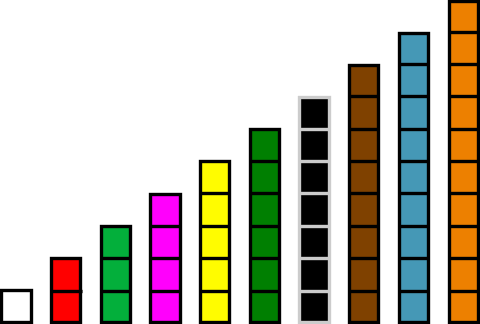 Consider that each unit represents 1cm; what is the perimeter of the shapes seen below?       			b. 	     				c. 	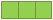 Use combinations of the rods above to calculate different perimeters.Calculate the perimeter of an irregular shape that can be formed using 2 green rods, 1 red rod and 1 purple rod.If Peter made an irregular shape, which has a perimeter of 24cm, what is the least number of rods that he could have used?Draw a possible representation of Peter’s irregular shape.Using a 10cm rod, 4 cm rod, a 6cm rod 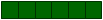 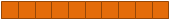 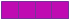 and a 2 cm rod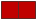 Arrange the rods in order to make:The smallest possible perimeterThe largest perimeterCombine pieces rods to make a regular shape with an even number for its perimeter.(Remember to show your representation for each calculated perimeter)(While Cuisenaire rods are solids, they can be used as two dimensional objects to calculate perimeter)ACTIVITY 2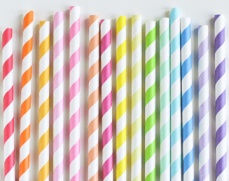 Give students the following lengths of straw: 1cm, 2cm, 3cm, 4cm, 5cm, 6cm 7cm and 8cm which have been appropriately labeled.Challenge groups to use the straws to make a shape with any number of sides which has a perimeter of 11cm.Ask groups to choose one or more of the investigations to carry out:Make more than one shape with a perimeter of 11cmii. Try to find all the possible shapes they can make with a perimeter of 11cmiii. Find the shortest and longest perimeter they can make using their straws.iv. Find out which size perimeters can be made with these straws and which cannot.(Give groups the opportunity to share their findings and engage the class in worthwhile discussion based on findings).Students (in groups) will be given 12 square tiles or 20 square tiles. Each should represent a rectangular area of grass on a farm. Ask students the following questions:What are the possible dimensions of these farms?Which possibility will require the most/least fencing?What conclusions can be drawn about the farms that required the most fencing?GridArea and perimeter game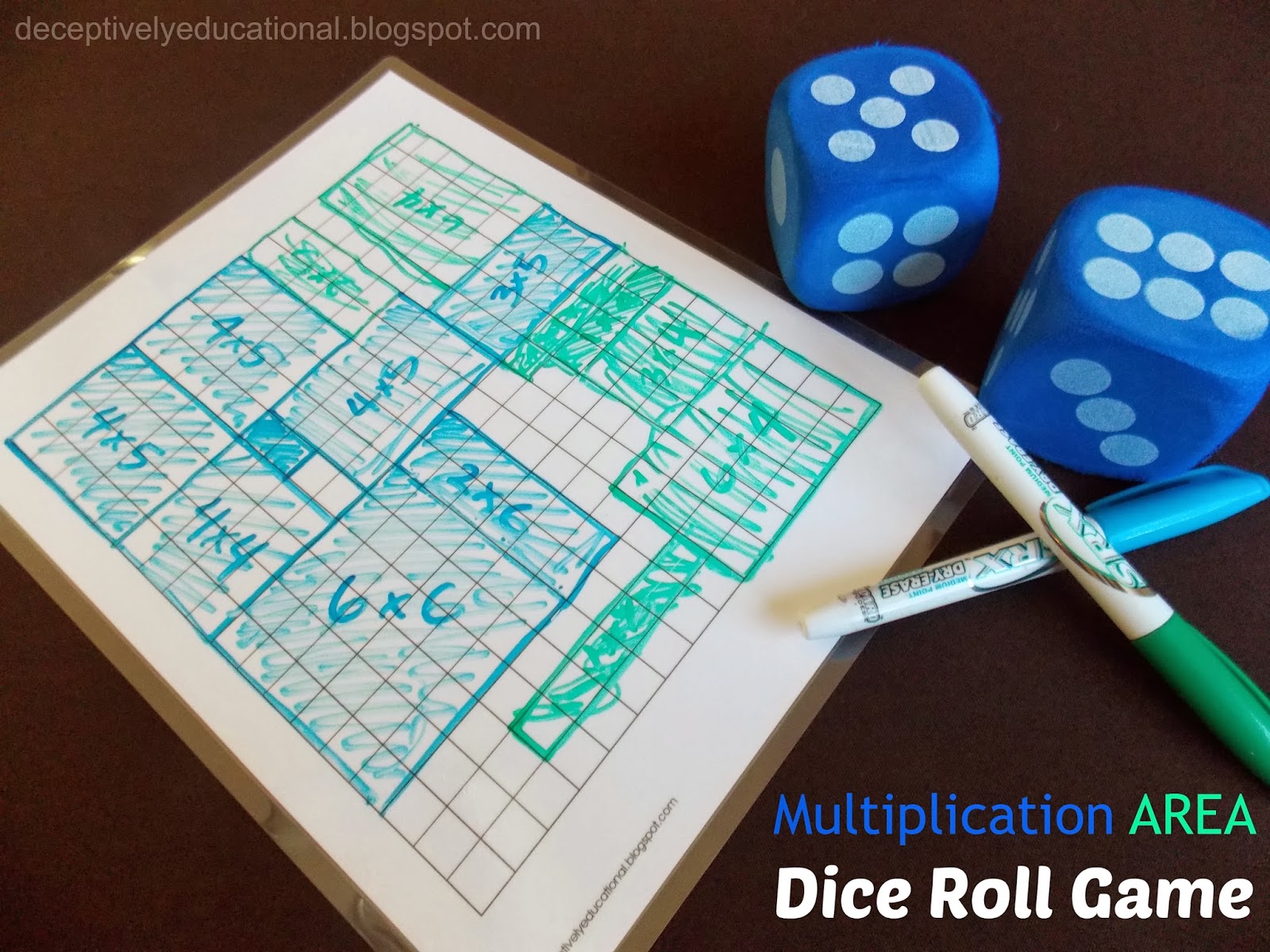 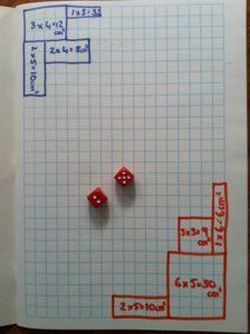 The following represents a tiled rectangular hallway with tilesGive students graph paper or grid paper and askthem to draw L. Example:Have them count and record the length of each side using the units/grid. Then have them find theperimeter. Extension: Have students count the number ofsquare units within the shape and have themrecord this number. Then have students say whatthis represent. Repeat the activity using othershapes, to include those which are rectangular.Allow them to make a comparison between areaand perimeter of each shape.Polygon exploredEstimateActualDifference between actual and estimate